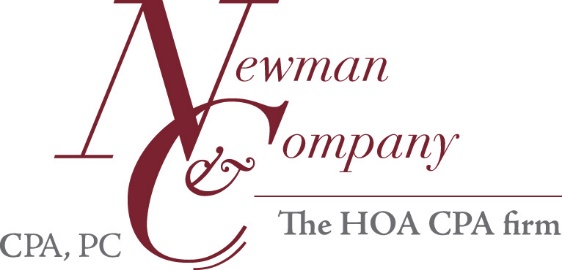 Accountant-Records Request List—12/31/17 Audit-New Client-No prior auditPlease send all information in electronic format whenever possible.A drop box is available for large or multiple documents.Please contact us if a drop box is wanted at info@hoacpa.com.Financial Statements/Management ReportsThe monthly packet prepared for the board of directors.  Year-End	12/31/17 1st month after year-end (when available)	01/31/18 2nd month after year-end (when available)	02/29/18 1st month of audit year	01/31/17 2nd month of audit year	02/28/17 Most recent month of current year	_____/18 Prior Year-End	12/31/16Financial Reports General Ledger Year-to-Date, audit year	12/31/17 General Ledger Year-to-Date, next year	YTD 2018AR Reports (if not included in #1 above)  Delinquent Accounts or AR aging			12/31/17 Prepaid Report	12/31/17 Delinquent Accounts or AR aging, prior year	12/31/16 Prepaid Report, prior year	12/31/16Banks (if not included in #1 above) Operating-checking bank statement & reconciliation	12/31/17 Operating-checking bank statement/recon, prior year	12/31/16 Reserve checking bank statement/recon	12/31/17 Statements – All other accounts	12/31/17                  (Including certificates of deposit; request from bank as necessary. Account history printout acceptable)Check Registers 1st month after year end	1/31/18	 2nd month after year end	2/29/18 1st month of audit year	1/31/17 2nd month of audit year	2/28/17		Other Accounts Payable listing, if any                                             12/31/17 Backup for any balances on balance sheet	12/31/17At Site-Visit, Electronic Or In Box Pick-Up All Paid Invoices Audit Year	2017 Paid Invoices First Two Months Next Year	2018